МАТЕРИАЛ ДЛЯ ИНФОРМИРОВАНИЯ И КОНСУЛЬТИРОВАНИЯ ДЕТЕЙ-ИНВАЛИДОВ, РОДИТЕЛЕЙ/ЗАКОННЫХ ИЛИ УПОЛНОМОЧЕННЫХ ПРЕДСТАВИТЕЛЕЙ ПО СОЦИАЛЬНО-БЫТОВОЙ РЕАБИЛИТАЦИИ И АБИЛИТАЦИИ (СБРИАИ)СТАНДАРТ ПО СОЦИАЛЬНО-БЫТОВОЙ  РЕАБИЛИТАЦИИ И АБИЛИТАЦИИСБРиАИ - это одно из направлений социальной реабилитации.Цель СБРиАИ: восстановить (сформировать) способности ребенка-инвалида к самостоятельному или сопровождаемому проживанию посредством обучения навыкам самообслуживания, бытовой деятельности и персональной сохранности в быту.Содержание СБРиАИ: - информирование и консультирование ребенка-инвалида и членов его семьи, в том числе по вопросам СБРиАИ, адаптации жилья к нуждам ребенка-инвалида; - обучение ребенка-инвалида навыкам самообслуживания, организации бытовой жизни, пользованию ТСР, мобильности, в том числе с помощью технических средств, персональной сохранности;- адаптационное обучение семьи инвалида по вопросам самообслуживания, бытовой деятельности и пользования техническими средствами реабилитации;Ожидаемые результаты СБРиАИ: частичная или полная сформированность, восстановление или компенсация навыков самообслуживания, бытовой жизни и сохранности в быту, навыков пользования ТСР.Методические рекомендации по организации социально-бытовой адаптации детей-инвалидов для образовательных организаций, реализующих адаптированные образовательные программы https://zhit-vmeste.ru/gosprogramma-dostupnaya-sreda/normativnye-pravovye-akty/minobrnauki-rossii/152779/ Программа социально-бытовой ориентировки детей и подростков с ограниченными возможностями  https://nsportal.ru/shkola/korrektsionnaya-pedagogika/library/2019/04/14/programma-sotsialno-bytovoy-orientirovki-detey Теория поэтапного формирования умственных действий Я.П. Гальперина https://kzref.org/teoriya-poetapnogo-formirovaniya-umstvennih-dejstvij-p-ya-gale.html Информирование о безопасном ведении бытовой деятельности ребенком-инвалидом в месте проживанияБытовой газОсновная опасность бытового газа – это его утечка. Она может привести к возгоранию или взрыву. С другой стороны, бытовой газ может стать причиной удушья и привести к смерти. При появлении запаха газа следует немедленно проветрить квартиру, проверить и закрыть все краны плиты, вызвать аварийную газовую службу.  Нельзя включать свет или зажигать спички, чтобы предотвратить возгорание. Для предупреждения утечки бытового газа необходимо следить за исправностью работы газового оборудования, пользоваться им исключительно по назначению, не покидать квартиру при работающей плите. Во время готовки вода не должна заливать конфорки.Запрещено использовать газовую плиту для обогрева помещения или сушки белья.ПожарОдна из частых причин возникновения пожаров – баловство с зажигалками или спичками.Категорически запрещается зажигать бенгальские огни и фейерверки, если рядом нет взрослых.В частном секторе существует еще одна опасность – печка. Детям категорически запрещается открывать дверцу печи.Если пожар все-таки начался, необходимо действовать по памятке пожарной безопасности дома:если пламя небольшое, его можно потушить, накрыв плотным одеялом и залив водой.в случае, если огонь не гаснет, необходимо отойти от него на достаточно безопасное расстояние и вызвать пожарных, если есть возможность, то обратиться к соседям за помощью.если выход из квартиры отрезан огнем, необходимо сразу вызвать пожарных.нужно помнить, что дым гораздо опаснее огня, и чаще в пожарах люди гибнут именно из-за дыма. Если в квартире сильное задымление, необходимо опуститься на четвереньки, так как внизу дыма меньше, и пробираться к выходу ползком. Если есть возможность, то нужно смочить ткань, и дышать через неё.при пожаре запрещено пользоваться лифтами, чаще всего они отключаются.ожидая пожарных нужно стараться сохранять спокойствие, не пытаться прыгать из окон, а по прибытию их слушать и четко выполнять все указания спасателей.Острые предметы, бытовая химия и лекарстваЕще один источник опасности – разнообразные острые, режущие, колющие предметы – иглы, ножницы, ножи, вилки. Важно, чтобы такие предметы лежали на своих местах и использовались по своему прямому назначению. Дошкольник должен соблюдать безопасность и при пользовании ножом или иголкой.Также повышенную опасность представляют лекарства и бытовая химия. Ребенок должен знать, что категорически запрещено употреблять лекарства без назначения врача и без присмотра взрослых.Уборку необходимо выполнять в латексных перчатках, так как чистящие и моющие средства бывают причиной аллергии. При ухудшении состояния или появлении отека необходимо срочно вызвать врача и проветрить квартиру.Электробезопасность (для родителей ребенка-инвалида)Следите за состоянием электрических проводов в своем доме. Все электрические провода должны быть в изолирующей обмотке.При наличии оголенных проводов вызывайте электрика для их починки или замены.Заземляйте все электроприборы.Не пользуйтесь неисправными бытовыми приборами.Все розетки в помещении должны быть с заглушками. Особенно это важно, когда в доме есть маленькие дети.Не разрешайте детям до 8-летнего возраста самими включать электрические приборы.Приход незнакомцаПри посещении незнакомца по правилам личной безопасности надо посмотреть в глазок и поинтересоваться, кто он и для чего пришел. Разговаривать необходимо через дверь, открывать ее не следует. Если незнакомец представляется сотрудником полиции или иным должностным лицом, он должен предъявить соответствующие документы. Если человек за дверью просит о помощи, надо предложить ему вызвать пожарных, полицию, скорую помощь или газовую службу. Ни в коем случае не надо говорить, что дома нет никого, и не стоит вести долгих бесед через дверь.Существуют и другие правила поведения детей дома, которые помогут избежать различных неприятных и страшных последствий. К этим правилам необходимо приучать детей с раннего детства. Они не должны открывать двери незнакомым людям или заходить с ними в лифт, играть с огнем, всегда закрывать входную дверь, не забывать закрывать краны, опасные предметы нужно убрать в недоступные для детей места.Дети должны знать, как действовать в экстренных ситуациях, как вызвать службы спасения. Номера телефонов экстренных служб и сам телефон в доме должны быть на видном и доступном месте.Также можно сделать знаки правил безопасности и повесить возле входной двери.При выходе из дома необходимо выключить электроприборы и закрыть окна.Информирование о современных средствах реабилитации, ТСР для адаптации жилых помещений под нужды ребенка-инвалида (бытовой деятельности) К техническим средствам реабилитации (ТСР) инвалидов относятся устройства, содержащие технические решения, в том числе специальные, используемые для компенсации или устранения стойких ограничений жизнедеятельности инвалида (Федеральный закон от 24.11.1995 г. № 181-ФЗ «О социальной защите инвалидов в Российской Федерации», статья 11.1).Государство гарантирует инвалидам проведение реабилитационных мероприятий, получение технических средств и услуг, предусмотренных федеральным перечнем реабилитационных мероприятий, технических средств реабилитации и услуг, предоставляемых инвалиду за счет средств федерального бюджета. Федеральный перечень реабилитационных мероприятий, технических средств реабилитации и услуг, предоставляемых инвалиду, утверждается Правительством Российской Федерации (Федеральный закон от 24.11.1995 г. № 181-ФЗ «О социальной защите инвалидов в Российской Федерации», статья 10).Назначение, подбор и основы использования ТСРТСР, любые вспомогательные приспособления и специальное оборудование подбираются индивидуально, а их назначение и использование происходит по четко определенным показаниям.Такие приспособления должны: • препятствовать развитию угрожающих вторичных осложнений;• компенсировать физические ограничения ребенка;• уменьшать влияние или препятствовать возникновению патологических двигательных или постуральных образцов;• способствовать развитию физиологических двигательных и постуральных образцов;• облегчать движение;• оказывать помощь в повседневной жизни.Цель воздействия технических средств реабилитации – дать ребенку возможность научиться движению на основе получения двигательного опыта, не допустить неправильных движений.Собственная активность ребенка, пока еще недостаточная, поддерживается и видоизменяется благодаря использованию технических средств реабилитации.Воздействие посредствам ТСР на ребенка с тяжелыми и множественными нарушениями должно способствовать достижению трех целей:1. ребенок должен чувствовать себя хорошо,2. границы возможностей должны расширяться,3. необходимо предотвратить ухудшение состояния.Применение ТСР должно подкреплять усилия физического терапевта, эрготерапевта или логопеда. Благодаря этим средствам повышается эффективность лечения, особенно если они применяются в домашних условиях, в школе, при выполнении любых активностей, необходимых в повседневной жизни.Полезная информация – Тифлотехника - Видеть человека (Школа-интернат №1 им. К.К. Грота) (seemeproject.ru)TSR.pdf (invalid24.ru)Дети-инвалиды. Лечения и реабилитация детей-инвалидов, ребенка-инвалида (aupam.ru)При обеспечении ТСР необходимо учитывать следующее:ТСР необходимо использовать на любой стадии развития ребенка и в любом возрасте;ТРС должны давать тот объем помощи, который необходим;через короткие промежутки времени необходимо проверять, требуется ли использование приспособления или оборудования в прежнем объеме или помощь уже можно уменьшить или увеличить;каждый вид ТСР и вспомогательных приспособлений должен быть ограничен во времени использования, так как слишком долгое использование одного и того же приспособления может привести к ограничению двигательных функций ребенка. Убирая на короткое время приспособление или оборудование, можно проверить, может ли ребенок хотя бы частично или недолго самостоятельно себя контролировать;любое ТСР или вспомогательное приспособление приобретается на определенный промежуток времени, так как:- его использование должно соответствовать изменениям какой-либо определенной функции, то есть оно должно быть удобным в использовании и применяться в течение времени, необходимого для развития конкретной двигательной функции ребенка;- его стоит использовать, только пока оно совершенно необходимо для выполнения этой функции;- оно должно соответствовать уровню развития ребенка;любые приспособления должны вести к улучшению;ТСР не должны затруднять физиологическую активность ребенка или препятствовать ей;любое ТСР должно по форме, размеру, цвету, внешнему виду соответствовать детскому и семейному быту;практичность и готовность приспособления к немедленному применению – решающий фактор при использовании в домашних условиях;эстетический аспект важен для принятия конкретного приспособления ребенком и окружающими;рекомендация физическим терапевтом оборудования или какого-то приспособления должна основываться на физическом и социальном типе воздействия, которое это средство оказывает на детей и их родителей;ТСР должно соответствовать жилищно-бытовым условиям семьи;ТСР должны быть подобраны индивидуально, обсуждены с семьей и перед назначением опробованы.должны получить от физического терапевта всю специфическую информацию.Технические средства реабилитации Трости опорные и тактильные, костыли, опоры, поручни.Кресла-коляски с ручным приводом (комнатные, прогулочные, активного типа), с электроприводом, малогабаритные.Протезы и ортезы.Ортопедическая обувь.Противопролежневые матрацы и подушки.Приспособления для одевания, раздевания и захвата предметов.Специальная одежда.Специальные устройства для чтения "говорящих книг", для оптической коррекции слабовидения.Собаки-проводники с комплектом снаряжения.Медицинские термометры и тонометры с речевым выходом.Сигнализаторы звука световые и вибрационные.Слуховые аппараты, в том числе с ушными вкладышами индивидуального изготовления.Телевизоры с телетекстом для приема программ со скрытыми субтитрами.Телефонные устройства с текстовым выходом.Голосообразующие аппараты.Специальные средства при нарушениях функций выделения (моче- и калоприемники).Абсорбирующее белье, подгузники.Кресла-стулья с санитарным оснащением.Брайлевский дисплей, программное обеспечение экранного доступа Трости опорные и тактильные, костыли, опоры, поручни.Использование ТСР и вспомогательных технических устройств для целей реабилитации и абилитации детей-инвалидов с нарушениями зренияСредства ориентации для людей с нарушением зрения:Материалы тактильной ориентации, в том числе со структурной поверхностью (тактильная полоса, тактильная лента направляющая, тактильные напольные индикаторы и др.).Электронные устройства, предназначенные для обеспечения человека с нарушением зрения информацией, позволяющей ему(ей) установить свое относительное местоположение на определенной территории.Устройства, производящие звук или издающие сигнал, позволяющие ориентироваться людям с нарушением функций зрения.Компасы для людей с нарушением зрения.Пособия рельефно-графические, в том числе рельефные карты местности, зданий, маршрутов движения, атласы, глобусы. Тифлотехнические средства реабилитации для слепых и слабовидящих — совокупность специальных средств и приспособлений, позволяющих осуществлять компенсацию выраженных нарушений функций органа зрения и способствующих активному приспособлению человека к окружающей среде.К тифлотехническим средствам относятся:- трость тактильная (белого цвета);- специальные устройства для чтения «говорящей книги»;- для оптической коррекции слабовидения;- медицинские термометры и тонометры с речевым выходом;- собаки-поводыри с комплектом снаряжения.Трость тактильная (белого цвета) может быть разных размеров (от 700 до 1200 мм). Виды тростей: пластиковая, металлическая, складная, телескопическая (выдвижная).Тактильные трости назначаются инвалидам по зрению, в том числе детям-инвалидам по зрению (младшего школьного, школьного и подросткового возрастов) с абсолютной и практической слепотой (острота зрения 0—0,05 или/и концентрическим сужением поля зрения до 10°). Они требуются для полной или частичной компенсации ограничений способности к передвижению, общению, самообслуживанию, ориентации. Опосредованно, благодаря этому, трости способствуют возможности трудовой деятельности и обучения.Оптические средства для коррекции слабовидения — средства, которые способствуют частичной компенсации ограничений к обучению, трудовой деятельности, самообслуживанию, ориентации. Особенно важное значение они имеют для трудовой деятельности лиц, занятых в сфере интеллектуального труда, а также для получения общего и профессионального образования.Выбор устройства осуществляется индивидуально в зависимости от характера патологии органа зрения, анатомо-оптических характеристик и других офтальмологических параметров. Лупы назначаются инвалидам с ограничением способности к общению, обучению, трудовой деятельности при наличии заболеваний, последствий травм органа зрения, приведших к практической слепоте или слабовидению (острота зрения 0,01-0,1).Лупы бывают ручными, опорными, накладными, фиксируемыми на очках, разной кратности и конструкций (без освещения, с подсветкой). Очки бывают со светофильтрами, сфероцилиндрические (для дали или близи), сферопризматические очки-гиперокуляры бинокулярного применения, гиперокуляры монокулярного применения. Назначаются при остроте зрения 0,01-0,1.Видеосистема с увеличением изображения, телевизионное увеличивающее устройство (стационарное) предназначены для чтения плоскопечатного текста на экране монитора в увеличенном виде. Назначаются инвалидам по зрению с остротой зрения 0,01-0,1.Электронный ручной видеоувеличитель с увеличением от 10 до 50 крат формирует на экране телевизора увеличенное изображение текста. Работает в режиме «позитив—негатив» и не требует специальной фокусировки. Назначаются увеличители инвалидам по зрению и детям-инвалидам с остротой зрения 0,01—0,1. Медицинские приборы для слабовидящихМедицинские тонометры с речевым выходом обеспечивают контроль состояния артериального давления, самостоятельную оценку эффективности лечения и приема лекарственных препаратов как элементы самообслуживания. Назначаются инвалидам по зрению I группы (слепые — острота зрения 0—0,05), страдающим артериальной гипертонией.Медицинские тонометры с речевым выходом частично способствуют компенсации ограничений к самообслуживанию, контролю состояния своего здоровья и своевременному применению адекватных мер по его улучшению при наличии заболевания. Медицинские термометры с речевым выходом предназначены для контроля температуры тела и назначаются инвалидам по зрению (слепым — острота зрения 0-0,05). Собака-поводырь — это специально обученное животное, которое помогает незрячим и слабовидящим людям передвигаться вне помещений. Собаки-поводыри с комплектом снаряжения показаны для инвалидов I группы по зрению (острота зрения единственного или лучше видящего глаза 0—0,05 и/или концентрическое сужение поля зрения до 10° и менее) в возрасте 18 лет и старше при отсутствии стойких выраженных нарушений статодинамических функций, выраженных нарушений центральной нервной системы, дыхательной, сердечно-сосудистой, эндокринной систем, расстройств психических функций, тугоухости III— IV степени (затрудняющих контакт с собакой-проводником). Как получить собаку-поводыря - Как получить собаку-проводника (gosuslugi.ru)Информирование об имеющихся современных средствах реабилитации, ТСР для соблюдения и поддержания личной гигиены и ухода за ребенком-инвалидомПолезная информация: TSR.pdf (invalid24.ru)Противопролежневые матрацы и подушки Существуют различные виды противопролежневых матрацов и подушек: надувные, поролоновые, с наполнителем 30 31 в виде мягких шариков, с гелевым наполнителем, массажные, профилактические противопролежневые и другие. Основная цель использования противопролежневых матрацев и подушек – предупреждение развития мацерации кожи, пролежней и инфицирования кожи и подлежащих тканей. Показаниями к обеспечению инвалидов подушкой, противопролежневым матрацем различных модификаций являются ограничения способности к передвижению. Кровать медицинская функциональная 4-х секционная Многофункциональная четырехсекционная медицинская кровать предназначена для использования в стационарных и домашних условиях. Регулировка угла наклона изголовья, средней и ножной части и высоты кровати, осуществляется при помощи пульта дистанционного управления. Прикроватная тумбочка с поворотной столешницей С поворотным столиком, выполнение - металл и ЛДСП, кромка ПВХ 0,4 мм, на колесах, два выдвижных ящика и ниша. Подъемник электрический Электрический подъемник с мягким поясом для облегчения вставания и перемещения маломобильных пациентов из положения «сидя». Специальные средства при нарушениях функции выделения (моче - и калоприемники) К специальным средствам при нарушениях функций выделения при противоестественных отверстиях-стомах относятся: кало - и мочеприемники (различных модификаций и размеров) и вспомогательные принадлежности к ним (мешки без дренажа для стомы, мешки с дренажом для стомы, предохранители стомы, канюли), в том числе: • двухкомпонентные калоприемники различных размеров и принадлежности к ним (различные модификации пластин и стоматических мешков – колостомных, илеостомных, ирригационных); • однокомпонентные калоприемники различных модификаций и размеров (колостомные, илеостомные, мешки-крышки, детские, различной формы, с фильтрами и без них), объединяющие пластину и мешок в единое целое; • держатели карманные для стоматических мешков; • мочеприемники различных модификаций и размеров (однокомпонентные и двухкомпонентные) и комплектующие к ним (пластины, мешки уростомные и др.). Показанием к обеспечению указанными средствами является наличие противоестественных отверстий и стом. Кало - и мочеприемники – устройства, носимые на себе, предназначенные для сбора кишечного содержимого и мочи и устранения их агрессивного воздействия на кожу. Кало - и мочеприемники – это средства индивидуального подбора, при этом учитывается место наложения стомы, что определяет выбор модели, а также размер стомы, который меняется. Однокомпонентные системы – это мешки с «припаянной» клеевой основой. Двухкомпонентные системы состоят из отдельной адгезивной пластины и мешка, герметично соединяющегося с помощью фланцевого соединения. Мешки могут быть прозрачные и непрозрачные, открытые и дренируемые, и закрытые. Абсорбирующее белье, подгузники К абсорбирующему белью относятся простыни, пеленки, прокладки, вкладыши, памперсы (подгузники), которые применяются как средство ухода для больных с различными формами недержания мочи и кала с целью профилактики повреждений кожных покровов (пролежней), обеспечения физического и психологического комфорта. Показаниями к обеспечению инвалидов, включая детейинвалидов, абсорбирующим бельем и памперсами являются имеющиеся у них ограничения способности к самообслуживанию. Специальное белье, обеспечивающее уход за больными с легкими, средними и тяжелыми формами недержания мочи и кала. Видами абсорбирующего белья являются: простыни, пеленки, прокладки (вкладыши урологические). Абсорбирующее белье предназначено для: • соблюдения правил личной гигиены; • профилактики пролежней; • избавления от психологического напряжения и чувства дискомфорта лежачих больных; • защиты постельного белья и мебели; • защиты постели, сиденья при проведении манипуляций различной степени сложности и длительности; при проведении процедур; подборе необходимого по размеру и впитываемости подгузника (памперса). ППеленка абсорбирующая Представляет собой многослойное изделие, впитывающим слоем которого является многослойная (6 слоев и 12 слоев) прессованная целлюлоза; нижним слоем является не пропускающая влагу не скользящая пеленка; верхним слоем служит мягкий нетканый материал. Пеленка абсорбирующая может иметь различные технические характеристики: • размеры пеленки могут быть 3 видов: 40х60 (см); 60х60 (см); 90х60 (см). В зависимости от размеров абсорбирующего слоя меняется впитывающая способность пеленки. У различных фирмпроизводителей существует от 3-х до 6-ти видов изделий: • при размере 40х60 (см) впитываемость пеленки может быть средней 350 – 525, 550, 650 (мл) и высокой – 750 (мл); • при размере 60х60 (см) средняя впитываемость пеленки составляет 250, 350, 850, 1000, 1050 (мл); высокая впитываемость – 1100, 1125, 1300, 1400, 2100 (мл); • при размере 90х60 (см) средняя впитываемость пеленки равняется 650, 1050, 1350, 1525 (мл); высокая впитываемость – 1550 (мл). Простынь абсорбирующая Представляет собой многослойное изделие, впитывающим слоем которого является абсорбент (распушенная целлюлоза), который позволяет впитанной жидкости равномерно распределяться по всей площади изделия до заявленной впитываемости. Нижний слой простыни выполнен из полипропилена, верхний слой – из тонкого нетканого материала, подобного текстилю, вырабатывается из природного газа или нефти. Подгузник Специальное изделие для ухода за больными с легкими, средними и тяжелыми формами недержания мочи и других видов выделений. Используется для мужчин и женщин различных возрастных групп. Применяется для соблюдения правил личной гигиены, профилактики пролежней, избавления от психологического напряжения и чувства дискомфорта у больных с недержанием мочи и кала (обездвиженных, малоподвижных больных и у лиц с частичной потерей активности). Подгузники уменьшают многие ограничения жизнедеятельности, социально адаптируют больных с данной патологией, обеспечивают сухость кожи и препятствуют размножению микроорганизмов. Кресло-стул с санитарным оснащением Предназначены для использования в душевых и туалетных помещениях при самообслуживании или уходе за людьми с частичной утратой функций опорно-двигательного аппарата. Для обеспечения удобства обслуживания при эксплуатации кресло-стулья могут иметь частично разборную конструкцию с откидными съемными подножками и откидными боковинами и подлокотниками, мягкую подушку-крышку сиденья, стояночные тормоза, съемное судно с крышкой. Покрытие кресло-стульев с санитарным оснащением позволяет производить многократную гигиеническую обработку. Кресло-стул с санитарным оснащением может быть активного, активно-пассивного и пассивного типов. Кресло-коляска с санитарным оснащением, активного типа предназначена для использования в туалетных или других помещениях при самообслуживании и уходе за инвалидами с частичной утратой функций опорно-двигательного аппарата, используется как передвижное санитарно-гигиеническое приспособление. Туалетный кресло-стул активно-пассивного типа позволяет инвалиду самостоятельно передвигаться в помещении, а при необходимости пользоваться им как туалетом. При включении тормозов большие колеса поднимаются вверх и их легко снять даже сидя на стуле, при этом ширина кресло-стула значительноуменьшается и инвалид на коляске с маленькими колесами может самостоятельно въехать в туалет. Передвижение в кресло-стуле с санитарным оснащением пассивного типа осуществляется с помощью постороннего сопровождающего лица или обслуживающего персонала. Сидение для ванны со спинкой (поворотное) Сидение для ванны со спинкой предназначено для облегчения ухода за инвалидами и больными при мытье. Выполнено в виде пластмассового сидения со спинкой и металлическими опорами для фиксации на ванне. При нажатии на рычаг, расположенный в левой части, сиденье можно повернуть на 90 градусов для посадки или высадки пациента. Надувной подголовник для мытья головы Надувной подголовник помогает мыть голову, не намачивая других частей тела. Удобно использовать при мытье головы лежачему больному и пожилому человеку. 4.5. Технические средства реабилитации для бытовой деятельности Зажим ручной «Ухват» Предназначен для захвата и подъема мелких предметов. Наличие магнита позволяет с легкостью поднимать с пола мелкие металлические предметы, наличие специальной съемной клипсы позволяет прикрепить захват к инвалидной коляске или прогулочной опоре. Приспособление для надевания колгот и чулок Позволяет надевать чулки, колготы не нагибаясь, является незаменимым помощником для пожилых людей, людей перенесших операции, инвалидов. Приспособление для надевания носков Позволяет надевать носки не нагибаясь, является незаменимым помощником для пожилых людей, людей перенесших операции, инвалидов. Вешалка обеспечивает инвалиду возможность самостоятельно надевать, снимать, застегивать и расстегивать функциональную одежду и может быть выполнена в виде устройства, содержащего основание, две опорные штанги, элементы застегивания и расстегивания функциональной одежды. Опорные штанги надежно фиксируют одежду в исходном положении и расположены перпендикулярно основанию. Расстояние между опорными штангами и высота установки их над уровнем пола должны соответствовать антропометрическим данным инвалида. Длина выступающей части опорных штанг должна быть 20±5 см. Опорные штанги должны выдерживать достаточные нагрузки в любых направлениях. Элементы застегивания-расстегивания одежды должны также выдерживать нагрузки в любых направлениях. Съемник – приспособление для снятия и надевания обуви, предназначен для инвалидов с двусторонними дефектами верхних конечностей. съемник позволяет инвалиду самостоятельно снять и надевать обувь и может быть выполнен в виде устройства, содержащего основание, элемент фиксации обуви. Элемент фиксации должен выдерживать достаточную нагрузку по всем направлениям. направляющая имеет возможность регулировки в пределах 30º вертикального положения в направлении вперед и назад по отношению к обуви, а также иметь возможность регулировки по высоте на 20±5см. в зависимости от размеров обуви. Шапкодержатель – приспособление для снятия и надевания головного убора, предназначенное для инвалидов с двусторонними дефектами верхних конечностей на высоких уровнях. позволяет инвалиду самостоятельно снимать и надевать головной убор и может быть выполнен в виде устройства, содержащего основание, элемент фиксации головного убора. Элемент фиксации должен выдерживать нагрузку в направлении вверх и вниз. рабочая зона элемента фиксации должна быть удалена от основания на 200±30 мм. Кухонные принадлежности: нескользящие коврики для посуды и продуктов питания, специальные столовые приборы, оснащенные ручками из нескользящего материала,ограничитель для пищи: поильники, дозаторы для сыпучих продуктов;приспособление для удержания посуды позволяет быстро и безопасно открыть любую банку, автоматическая открывашка банок,оборудование для нарезки хлеба,Столовые приборы, адаптированные для инвалида.Обеспечение инвалидов ТСР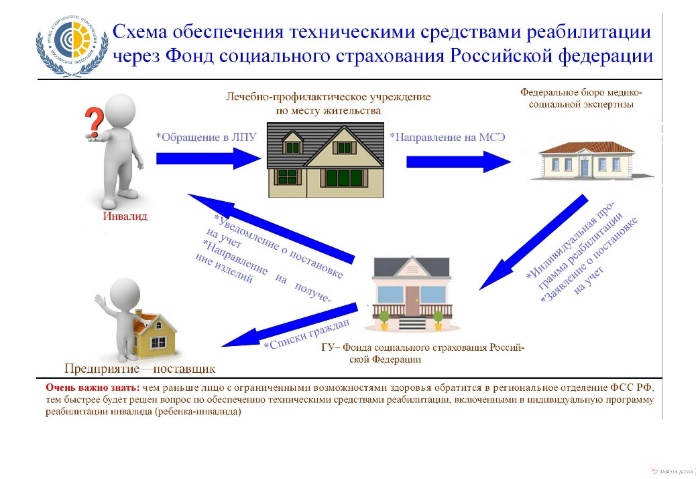 Финансирование расходных обязательств по обеспечению инвалидов ТСР, в том числе изготовление и ремонт протезно-ортопедических изделий, осуществляется за счет средств федерального бюджета и Фонда социального страхования Российской Федерации.Предусмотренные ИПРА инвалидов ТСР, предоставленные им за счет средств федерального бюджета и Фонда социального страхования Российской Федерации, передаются инвалидам в безвозмездное пользование (Федеральный закон от 24.11.1995 г. № 181-ФЗ «О социальной защите инвалидов в Российской Федерации», статья 11.1)Постановление Правительства РФ от 07.04.2008 г. № 240 «О порядке обеспечения инвалидов техническими средствами реабилитации и отдельных категорий граждан из числа ветеранов протезами (кроме зубных протезов), протезно-ортопедическими изделиями», п. 3.Порядок получения ТСРДля получения ТСР необходимо обратиться с заявлением и документом, удостоверяющим личность, в территориальное отделение Фонда социального страхования (в уполномоченный орган исполнительной власти субъекта РФ). После регистрации заявления ТО ФСС или уполномоченный орган направляет инвалиду уведомление о постановке на учет по обеспечению ТСР.При наличии действующего государственного контракта на данные ТСР вместе с уведомлением выдается направление для получения ТСР к поставщику и, если это необходимо, талон на право бесплатного получения проездного документа к месту получения (изготовления) ТСР.При отсутствии действующего контракта ТО ФСС или уполномоченный орган должен в течение 30 дней разместить соответствующий контракт на портале госзакупок (www.zakupki.gov.ru) и известить об этом инвалида. В этом случае обеспечение ТСР осуществляется по итогам проведенных торгов.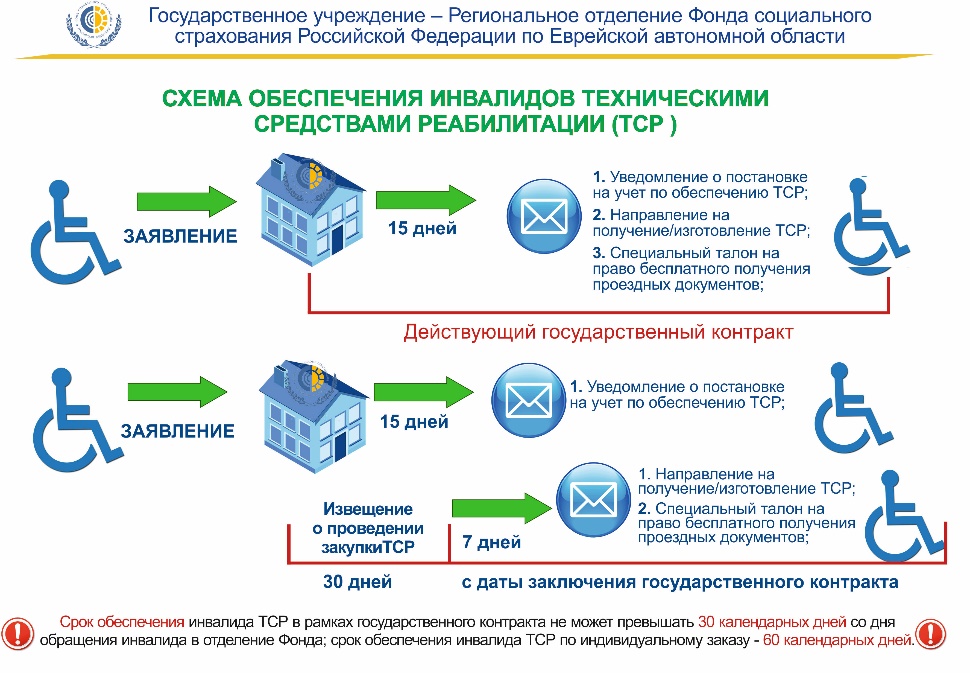 Проект «Электронный сертификат»Государственное учреждение – Свердловское региональное отделение Фонда социального страхования Российской Федерации реализует цифровой инновационный проект «Электронный сертификат» для обеспечения техническими средствами реабилитации граждан льготных категорий.Электронный сертификат – это электронная запись в реестре, которая привязывается к номеру банковской карты клиента платежной системы МИР, выпущенной любым банком Российской Федерации. Сами денежные средства на карту не перечисляются, а резервируются в Федеральном казначействе до совершения покупки.Электронный сертификат содержит: вид технического средства реабилитации, которое можно приобрести с использованием сертификата (например, кресло-коляска, слуховой аппарат и т.д.); срок действия, в течение которого можно использовать сертификат для его оплаты (срок действия сертификата составляет 12 месяцев, но не более срока рекомендованного в Индивидуальной программе реабилитации/абилитации инвалида технического средства); количество технических средств реабилитации, которое можно приобрести с использованием сертификата и максимальную цену единицы технического средства реабилитации, которую можно оплатить сертификатом без использования собственных средств.Цена технического средства реабилитации по электронному сертификату определяется по цене аналогичного технического средства реабилитации, которое Фонд социального страхования приобрёл по контракту для обеспечения граждан (согласно действующему законодательству, учитывается последний исполненный контракт в данном регионе).Если стоимость приобретаемого технического средства реабилитации выше предельной стоимости, установленной в электронном сертификате, гражданин вправе доплатить до его фактической стоимости из собственных средств.В случае, если стоимость ТСР ниже заявленной в электронном сертификате, то оплата осуществляется по их фактической стоимости, причем разница при использовании сертификата не возмещается, а возвращается в федеральный бюджет. Электронный сертификат работает как банковская карта и позволяет мгновенно оплатить выбранный товар.Для получения электронного сертификата необходимо подать заявление в Фонд социального страхования Российской Федерации:- в региональное отделение;- через МФЦ- через Единый портал государственных услуг;- по почте.Для оформления электронного сертификата предоставляются:- заявление;- документ, удостоверяющий личность;- реквизиты карты МИР. При оформлении через Единый портал государственных услуг подается заявление и реквизиты карты МИР.Перечень технических средств реабилитации, приобретаемых с помощью электронного сертификата утверждается Минтрудом России.Ознакомиться с перечнем можно по ссылке esnsi.gosuslugi.ru/classifiers/5541/data. Найти магазины, которые принимают электронные сертификаты можно через Единый портал государственных услуг (ecert.gov.ru) или через электронный каталог технических средств реабилитации (ktsr.fss.ru)Ремонт ТСРРемонт технического средства (изделия) осуществляется бесплатно на основании заявления, поданного инвалидом либо лицом, представляющим его интересы, в уполномоченный орган, и заключения медико-технической экспертизы.Порядок осуществления уполномоченным органом медико-технической экспертизы и форма заключения медико-технической экспертизы определяются Министерством труда и социальной защиты Российской Федерации (Постановление Правительства РФ от 07.04.2008 г. 40 «О порядке обеспечения инвалидов техническими средствами реабилитации и отдельных категорий граждан из числа ветеранов протезами (кроме зубных протезов, протезно-ортопедическими изделиями», п. 8. Приказ Минтруда России от 17.10.2017 г. № 733н «Об утверждении порядка осуществления уполномоченным органом медико-технической экспертизы по установлению необходимости ремонта или досрочной замены технических средств реабилитации, протезов, протезноортопедических изделий и формы заключения медико-технической экспертизы по установлению необходимости ремонта или досрочной замены технических средств реабилитации, протезов, протезно-ортопедических изделий»).Замена ТСРЗамена ТСР осуществляется по решению уполномоченного органа на основании поданного инвалидом либо лицом, представляющим его интересы, заявления:1) по истечении установленного срока пользования;2) при невозможности осуществления ремонта или необходимости досрочной замены, что подтверждено заключением медико-технической экспертизы (Постановление Правительства РФ от 07.04.2008 г. № 240 «О порядке обеспечения инвалидов техническими средствами реабилитации и отдельных категорий граждан из числа ветеранов протезами (кроме зубных протезов), протезно-ортопедическими изделиями», п. 10).Замена ТСР осуществляется в порядке, установленном для их полученияПолучение компенсации за самостоятельно приобретенные ТСР и услугиЕсли предусмотренные ИПРА ТСР и (или) услуга не могут быть предоставлены инвалиду либо если инвалид приобрел соответствующее ТСР и (или) оплатил услугу за собственный счет, ему выплачивается компенсация в размере стоимости приобретенного ТСР и (или) оказанной услуги, но не более стоимости соответствующего ТСР и (или) услуги, предоставляемых в порядке, установленном частью 14 статьи 11.1 настоящего Федерального закона.Порядок выплаты такой компенсации, включая порядок определения ее размера и порядок информирования граждан о размере указанной компенсации, определяется федеральным органом исполнительной власти, осуществляющим функции по выработке и реализации государственной политики и нормативно-правовому регулированию в сфере социальной защиты населения (Федеральный закон от 24.11.1995 № 181-ФЗ «О социальной защите инвалидов в Российской Федерации», статья 11; Приказ Минздравсоцразвития России от 31.01.2011 г. № 57н «Об утверждении порядка выплаты компенсации за самостоятельно приобретенное инвалидом техническое средство реабилитации и (или) оказанную услугу, включая порядок определения ее размера и порядок информирования граждан о размере указанной компенсации»).Размер компенсации определяется уполномоченным органом по результатам последней по времени осуществления закупки ТСР и (или) оказания услуги, информация о которой размещена на официальном сайте Российской Федерации в информационно-телекоммуникационной сети "Интернет" для размещения информации о размещении заказов на поставки товаров, выполнение работ, оказание услуг (www.zakupki.gov.ru) проведенной уполномоченным органом в порядке, установленном законодательством Российской Федерации о контрактной системе в сфере закупок товаров, работ, услуг для обеспечения государственных и муниципальных нужд.Компенсация инвалиду выплачивается на основании;1) заявления инвалида либо лица, представляющего его интересы, о возмещении расходов по приобретению технического средства реабилитации и (или) оказанию услуги и2) документов, подтверждающих расходы по самостоятельному приобретению ТСР и (или) оказанию услуги инвалидом за собственный счет, а также предъявления им следующих документов:3) документа, удостоверяющего личность;4) ИПРА инвалида;5) СНИЛС.Выплата инвалиду компенсации осуществляется уполномоченным органом в месячный срок с даты принятия соответствующего решения путем почтового перевода или перечисления средств на счет, открытый инвалидом в кредитной организации (Приказ Минздравсоцразвития России от 31.01.2011 г. № 57н «Об утверждении порядка выплаты компенсации за самостоятельно приобретенное инвалидом техническое средство реабилитации и (или) оказанную услугу, включая порядок определения ее размера и порядок информирования граждан о размере указанной компенсации», пп.4, 5).Информирование о правилах ухода за ТСРМероприятия по уходу за ТСР описаны в Инструкции по применению конкретного реабилитационного средства.Информирование об адресах сервисных организаций по ремонту ТСРТовары для инвалидов, средства реабилитации в Свердловской области: адреса, отзывы, номера телефонов, официальные сайты (all-companies.ru)Вспомогательные средства реабилитацииМалые средства реабилитации — купить в интернет-магазине Доступная Среда | Товары и оборудование для инвалидов и пожилых людей с доставкой по России (dostupsreda.ru)Оборудование для комплексной организации доступной среды купить выгодно в РЕТАЙЛ | RETILE.ruНаименование реабилитационной услугиСодержание услугиИнформирование ребенка-инвалида (старше 14 лет), изложение цели, задач, содержания мероприятий, ожидаемых результатов социально-бытовой реабилитации и абилитации для детей-инвалидов;информирование о способах безопасной организации жизнедеятельности ребенка-инвалида в месте проживания;об имеющихся современных средствах реабилитации, ТСР и ассистивных технологиях для адаптации жилых помещений под нужды ребенка-инвалида (бытовой деятельности);об имеющихся современных средствах реабилитации, ТСР для соблюдения и поддержания личной гигиены и ухода за ребенком-инвалидом;о правилах ухода за ТСР;об адресах сервисных организаций по ремонту ТСП и др.Консультирование ребенка-инвалида (старше 14 лет), родителя/законного или уполномоченного представителяпо вопросам получения ТСР и ассистивных технологий для целей социально-бытовой реабилитации и абилитации;по вопросам адаптации жилого помещения ребенка-инвалида к его нуждам, а также составления модели квартиры по принципу универсального дизайна с учетом нарушенных функий; по вопросам поддержания гигиены ребенка-инвалида;по вопросам создания сенсорно обогащенной среды для с целью профилактики двигательной и сенсорной депривации;по вопросам определения у ребенка-инвалида уровня удовлетворенности базовых физиологических потребностей (чувство сытости, усталость, стресс, нормализация сна;по вопросам, относящимся к обеспечению персональной безопасности (сохранности) ребенка-инвалида в быту;по другим вопросам, относящимся к социально-бытовой реабилитации и абилитации по запросу родителя/законного или уполномоченного представителя